Rainbow Fish Sequencing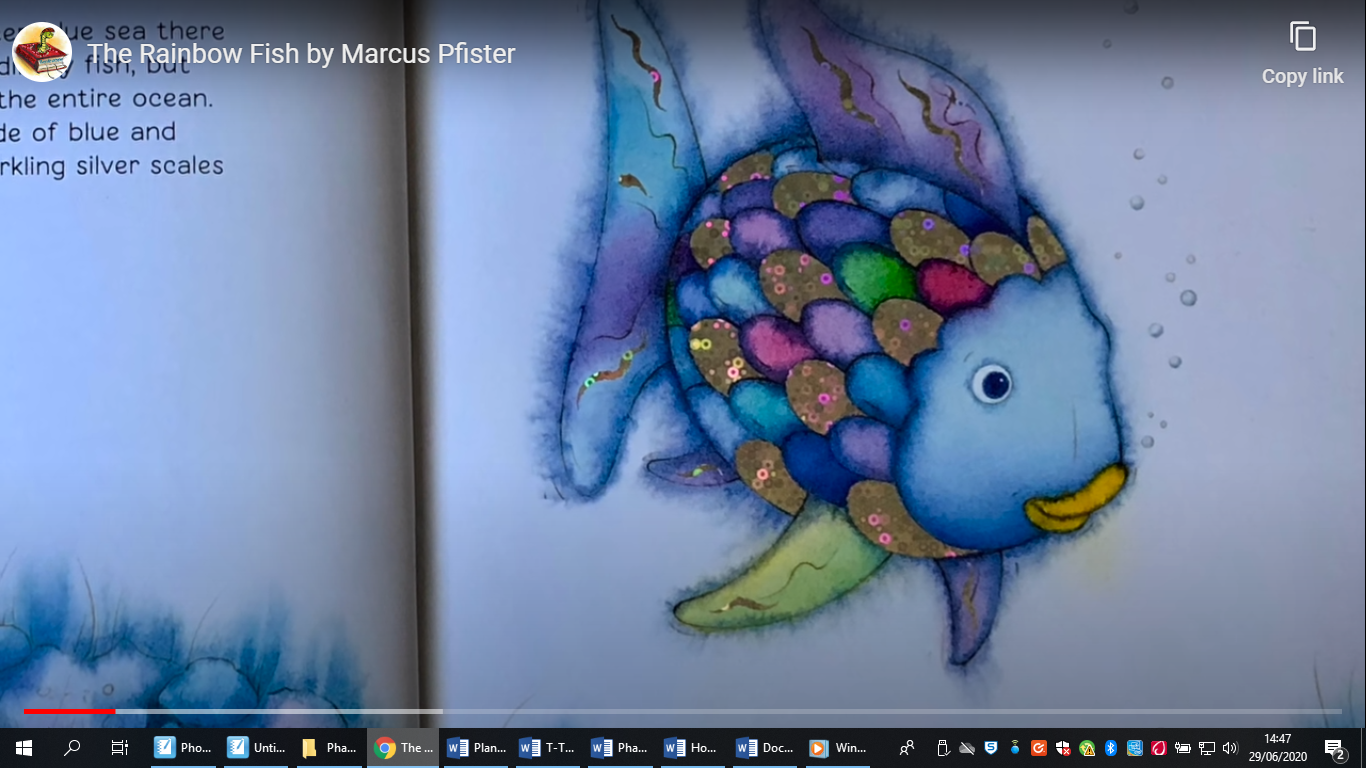 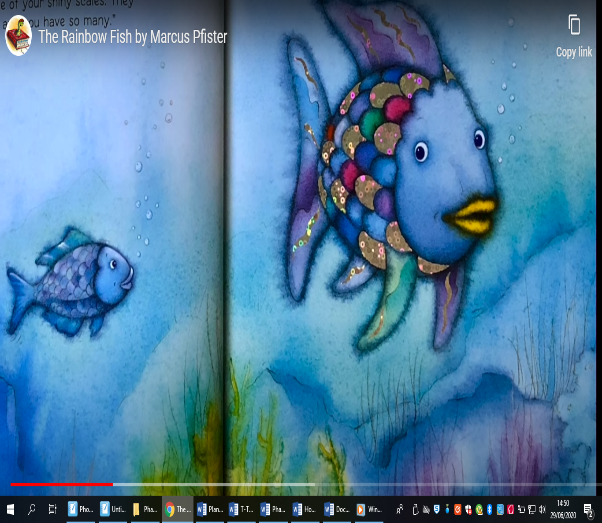 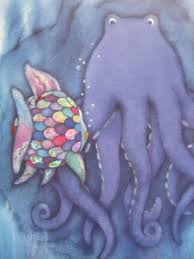 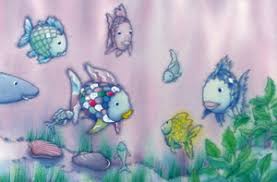 FirstNextThenLast